Colegio Santa María de Maipú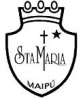 Departamento de Religión y Filosofía                              GUÍA 7 DE RETROALIMENTACION  DE RELIGIONCUARTO BÁSICOPRIMER TRIMESTRENombre______________________________________ Curso 4°: ____ Fecha: ______________Unidad 5: Los cristianos amamos y servimos en comunidadA partir de este video donde aparece tu profesora Carolina explicando el tiempo litúrgico y sus fiestas, te invitamos a realizar en casa las siguientes actividades:Revisa el tiempo litúrgico y recorta y pega en tu cuaderno:El Ciclo Litúrgico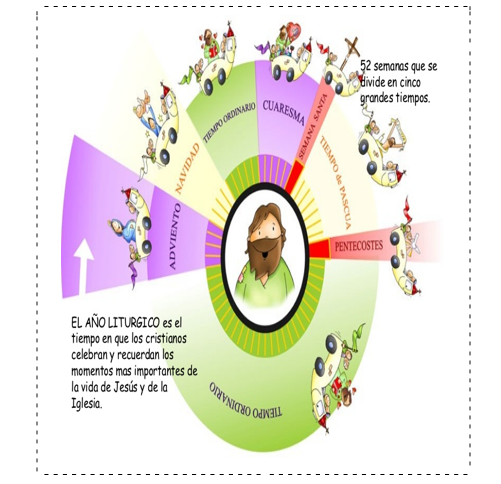 Pinta cada estola que usa el sacerdote con uno de los colores litúrgicos, recorta y pega en el cuaderno y escribe en tu cuaderno el color litúrgico y cuando se usa, que aparece en la actividad 1.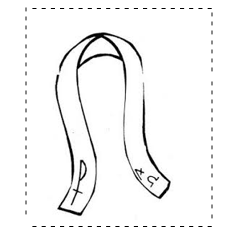 Solución: Blanco-Fiesta               Verde-Común               Morado-Penitencia o reflexión                Rojo-Pasión de Jesús y Espíritu SantoMarca la alternativa correcta:El color litúrgico Blanco simboliza:Reflexión DolorAlegríaEl color litúrgico morado se usa en:Navidad y PascuaAdviento y CuaresmaSemana Santa y PentecostésEl color litúrgico verde se usa para una fiesta especial:VerdaderoFalsoEsquema de resumen de la clase¡FRATERNA Y BENDECIDA SEMANA!CON CARIÑO, TU PROFESORA CAROLINA, RELIGIÓN.El año liturgico nos ayuda a celebrar y reconocer los principales momentos en la vida de Jesus y sus fiestas.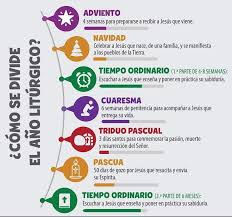 